РОССИЙСКАЯ ФЕДЕРАЦИЯАДМИНИСТРАЦИИ СЕЛЬСКОГО ПОСЕЛЕНИЯ БОРИНСКИЙ СЕЛЬСОВЕТ ЛИПЕЦКОГО МУНИЦИПАЛЬНОГО РАЙОНАЛИПЕЦКОЙ ОБЛАСТИ РОССИЙСКОЙ ФЕДЕРАЦИИПОСТАНОВЛЕНИЕ        21. 03. 2019 г.			                                                                   № 23Руководствуясь Порядком разработки, реализации и проведения оценки эффективности муниципальных программ Липецкого муниципального района Липецкой области, утвержденным постановлением  администрации сельского поселения Боринский сельсовет Липецкого  муниципального района   от 19.08.2013 № 105  «Об утверждении Порядка разработки, реализации и проведения оценки эффективности муниципальных программ сельского поселения Боринский сельсовет Липецкого муниципального района Липецкой области»ПОСТАНОВЛЯЕТ: 1. Утвердить Сводный доклад о ходе реализации и об оценке эффективности о реализации и проведения оценки эффективности реализации муниципальных программ сельского  поселения Боринский сельсовет Липецкого муниципального района Липецкой области Российской (далее - Сводный доклад) согласно приложению. 2. Контроль  за  исполнением  постановления оставляю за собой.Глава администрации сельского поселения Боринский сельсовет                                              Н.В.ЯриковаПриложение 1к постановлениюадминистрации сельского поселения Боринский сельсоветот 21 марта 2019 г. N 23Сводный доклад о ходе реализации и об оценке эффективностио реализации и проведения оценки эффективности реализации муниципальных программ сельского  поселения Боринский сельсовет Липецкого муниципального района Липецкой области Российской Федерации  программ за 2018 годI. Сведения об основных результатах реализациимуниципальных программ за отчетный период               С 2014 года  Администрация сельского поселения Боринский сельсовет Липецкого  муниципального района  перешла на формирование бюджета сельского поселения  на основе муниципальных программ.               В целях обеспечения перехода на программный принцип формирования бюджета сельского поселения  Боринский сельсовет  Липецкого муниципального района принят ряд нормативных правовых актов, в том числе:  Постановление администрации сельского поселения Боринский сельсовет Липецкого  муниципального района   от 19.08.2013 № 105  «Об утверждении порядка разработки, реализации и проведения оценки эффективности реализации муниципальных программ сельского  поселения Боринский сельсовет Липецкого муниципального района Липецкой области» (далее – Порядок). Бюджет  сельского поселения Боринский сельсовет Липецкого муниципального района на 2018 год  сформирован на основе 4 муниципальных программ: 1. Муниципальная  программа"Устойчивое развитие сельского поселения Боринский сельсовет Липецкого муниципального района на 2014-2024 годы"; 2. Муниципальная  программа "Энергосбережение и повышение энергетической эффективности в сельском поселении  Боринский сельсовет Липецкого муниципального района на 2014-2024 годы"; 3. Муниципальная  программа"Использование и охрана земель на территоррии сельского поселения Боринский сельсовет Липецкого муниципального района Липецкой области Российской Федерации на 2016-2024г.г."4. Муниципальная  программа "Формирование современной городской среды на территории сельского поселения Боринский сельсовет Липецкого муниципального района на 2018-2022 годы".Предусмотренный общий объем финансирования, необходимый для выполнения программных мероприятий за счет средств   бюджета сельского поселения  в 2018 году, составил 54 985,6 тыс. рублей.По итогам за 2018 год на реализацию программных мероприятий освоено 31 354,3 тыс. рублей (57 %). II. Оценка эффективности реализации муниципальных программ      По результатам 2018 года в соответствии с требованиями , ответственным исполнителем муниципальных программ в срок до 01.03.2019 были сформированы отчеты о реализации муниципальных программ за 2018 год (далее – отчеты).      На основании этих отчетов администрацией сельского поселения  Боринский сельсовет была проведена оценка эффективности реализации муниципальных программ.         Информация об объемах и распределении бюджетных ассигнований на реализацию муниципальных программ, предусмотренных к финансированию из бюджета сельского поселения Боринский сельсовет  Липецкого муниципального района, в разрезе подпрограмм на 2018 год представлена администрацией сельского поселения Боринский сельсовет в таблицах 1 Таблица 1     Из представленной таблицы 1 следует, что средства  бюджета сельского поселения Боринский сельсовет  в 2018 году использовались не достаточно эффективно (57%).        Краткая информация о реализации каждой муниципальной программы в 2018 году представлена в приложениях к сводному докладу. Указанная информация сформирована на основе отчетов, представленных ответственным исполнителем муниципальных программ. Оценка эффективности осуществляется по следующим направлениям: а) степень достижения запланированных результатов (достижения целей и решения задач) муниципальной программы и подпрограмм, входящих в состав муниципальной программы (оценка результативности); б) степень полноты использования бюджетных ассигнований к запланированному уровню (оценка полноты использования бюджетных ассигнований); в) эффективность использования бюджетных ассигнований (оценка экономической эффективности достижения результатов); г) эффективность реализации муниципальной программы.        Расчет эффективности реализации муниципальной программы определяется как сумма: результативности реализации муниципальной программы, полноты использования бюджетных ассигнований и эффективности использования бюджетных ассигнований на реализацию муниципальной программы в отчетном финансовом году.      Решение об эффективности (неэффективности) реализации муниципальных программ в 2018 году принималось, исходя из значений критерия эффективности реализации муниципальных программ, приведенных в таблице 2. Таблица 2III. Оценка деятельности ответственных исполнителей и соисполнителей вчасти, касающейся реализации муниципальных программ       Опыт внедрения и реализации в 2018 году муниципальных программ показал удовлетворительные результаты         В случае наличия необходимости в дополнительной потребности в бюджетных ассигнованиях на реализацию мероприятий муниципальных программ, ответственные исполнители муниципальных программ инициировали внесение изменений по изменению объемов бюджетных ассигнований на реализацию муниципальных программ.       Следует отметить, что эффективность реализации муниципальных программ, в частности степень достижения показателей и степень реализации основных мероприятий, зависит от качества исполнения своих функций не только ответственным исполнителем, но и соисполнителями муниципальных программ, принимающих участие в её реализации.       В связи с этим, считаем необходимым повысить уровень взаимодействия ответственного исполнителя с соисполнителями муниципальных программ. IV. Предложения об изменении форм и методов управления реализацией муниципальной программы в целом        2018 год стал для  Администрации сельского поселения Боринский сельсовет Липецкого  муниципального района   пятым  годом по внедрению и реализации муниципальных программ. Практика реализации муниципальных программ в 2018 году показала, что качество планирования муниципальных программ необходимо повышать.         Результаты оценки эффективности реализации муниципальных программ подтверждают имеющиеся недоработки в работе ответственных исполнителей и соисполнителей муниципальных программ. Целью формирования и реализации муниципальных программ является не охват расходов на выполнение какой-либо функции, а необходимость решения крупных, значимых социально-экономических задач, стоящих перед администрацией.         В связи с вышеизложенным, ответственным исполнителям (соисполнителям) муниципальных программ (подпрограмм) рекомендуется неукоснительно соблюдать требования Порядка и усилить исполнительскую дисциплину.        В целях повышения эффективности реализации муниципальных программ считаем необходимым рекомендовать ответственным исполнителям (соисполнителям) всех муниципальных программ (подпрограмм):       1) не только проводить мониторинг реализации муниципальных программ, своевременно инициировать предложения по изменению финансирования муниципальных программ, но и оперативно реагировать на все изменения текущей ситуации социально-экономического развития;      2) принимать меры по своевременному приведению объемов бюджетных ассигнований на реализацию муниципальных программ с бюджетными назначениями, предусмотренными в бюджете  сельского поселения Боринский сельсовет на среднесрочный период; 3) соблюдать принцип эффективности использования бюджетных средств, установленного положениями статьи 34 БК РФ; 4) планировать и учитывать в программах предоставление субсидий, выделенных из областного (федерального) бюджета на реализацию данных программ; 5) пересмотреть плановые значения на 2018 - 2024 годы для индикаторов и показателей, имеющих существенное превышение фактических значений над плановыми значениями в 2018 году; 6) пересмотреть перечень мероприятий муниципальных программ на актуальность и степень эффективности реализации мероприятий, которые должны поспособствовать достижению целевых индикаторов и показателей. 7) пересмотреть перечень показателей, которые характеризуют выполнение мероприятий муниципальных программ и, как следствие, выполнение конкретной задачи и достижение конечной цели; 8) при подготовке отчетной информации за отчетный период руководствоваться рекомендациями, изложенными в пункте 15 Порядка.Приложение 1 к сводному докладу о ходе реализации и об оценке эффективности реализации муниципальных программ  сельского поселения Боринский сельсовет за 2018 год Краткая информация о реализации муниципальной программы«Устойчивое развитие сельского поселения Боринский сельсовет Липецкого муниципального района на 2014-2024 годы"     Муниципальная программа Устойчивое развитие сельского поселения Боринский сельсовет Липецкого муниципального района на 2014-2024 годы" (далее в настоящем приложении – муниципальная программа) утверждена постановлением администрации сельского поселения Боринский сельсовет от 07.11.2018г.№ 116    Ответственный исполнитель муниципальной программы – администрация сельского поселения Боринский сельсовет Липецкого муниципального района   Объем освоенных бюджетных средств в рамках муниципальной программы в 2018 году составил 30 736,9 тыс. рублей  или 57,7 % от запланированных 53 264,1 тыс. руб.      Достижение цели муниципальной программы «Создание комфортных условий жизнедеятельности в сельском поселении Боринский сельсовет»  характеризуется следующими индикаторами: . Муниципальная программа состоит из 4 подпрограмм: 1. «Повышение уровня благоустройства на территории Боринского сельского поселения в 2014-2024 годах» 2. «Развитие социальной сферы в Боринском  сельском поселении в 2014-2024 годах» 3. «Обеспечение безопасности человека на территории Боринского сельского поселения в 2014-2024 годах» 4. «Создание системы эффективного муниципального управления в Боринском сельском поселении на 2014- 2024годыЗапланированные бюджетные средства по подпрограмме 1 освоены на 95%. Запланированные бюджетные средства по подпрограмме 2 освоены на 34%. Запланированные бюджетные средства по подпрограмме 3 освоены на 0%.Запланированные бюджетные средства  по подпрограмме 4 освоены 88,7%2. Оценка эффективности муниципальной программы «Устойчивое развитие сельского поселения Боринский сельсовет Липецкого муниципального района на 2014-2024 годы»1) Расчет результативности по каждому индикатору и показателю муниципальной программы и подпрограммы, входящей в состав муниципальной программы: Ei = Tfi / TNi x 100.Расчет результативности реализации муниципальной программы в целомЕ=200/2х100%=1002) Расчет степени полноты использования бюджетных ассигнований, предусмотренных на реализацию программы:П.=ЗФ/ЗП*100П.=30736,9/53264,1х100=57,7 3) Расчет эффективности использования бюджетных ассигнований на реализацию муниципальной программы: БЭ = Е / П. х 100 БЭ =100/57,7х100=143,31 4) Расчет эффективности реализации муниципальной программы производится по следующей формуле: Э = Е + П. + БЭ Э =100+57,7+143,31=301,01 300.<=Э 301,01<=330 эффективность реализации муниципальной программы высокая. 3. Оценка деятельности ответственного исполнителя и соисполнителей муниципальной программы по управлению реализацией муниципальной программы и меры по совершенствованию управления реализацией муниципальной программыОсновными результатами деятельности ответственного исполнителя и соисполнителей муниципальной программы являются: Обеспечение к 2020 году:- Удовлетворенность населения деятельностью органов местного самоуправления - 90 %; - Удовлетворенность населения качеством услуг в сфере культуры - 90 %;Приложение 2к сводному докладу о ходе реализации и об оценке эффективности реализации муниципальных программ  сельского поселения Боринский сельсовет за 2018   год 1.Краткая информация о реализации муниципальной программы «Энергосбережение и повышение энергетической эффективности на территории сельского поселения Боринский сельсовет на 2014-2024годы»         Муниципальная программа «Энергосбережение и повышение энергетической эффективности на территории сельского поселения Боринский сельсовет на 2014-2024 годы»" (далее в настоящем приложении – муниципальная программа) утверждена постановлением администрации сельского поселения Боринский сельсовет от 13.12.2013г.№ 181   Ответственный исполнитель муниципальной программы – администрация сельского поселения Боринский сельсовет Липецкого муниципального района      Объем освоенных бюджетных средств в рамках муниципальной программы в 2018 году составил 417,587 тыс. рублей  или 56,21 % от запланированных 742,920 тыс. руб.     Достижение цели муниципальной программы «Энергосбережение и повышение энергетической эффективности на территории сельского поселения Боринский сельсовет»  характеризуется следующими индикаторами: Доля снижения потребления энергетических ресурсов учреждениями, финансируемыми из бюджета поселения2. Оценка эффективности муниципальной программы «Энергосбережение и повышение энергетической эффективности на территории сельского поселения Боринский сельсовет на 2014-2024 годы»1) Расчет результативности по каждому индикатору и показателю муниципальной программы и подпрограммы, входящей в состав муниципальной программы: Ei = Tfi / TNi x 100.Расчет результативности реализации муниципальной программы в целомЕ=96,6/1х100%=96,62) Расчет степени полноты использования бюджетных ассигнований, предусмотренных на реализацию программы:П=ЗФ/ЗП*100П.=417,6/742,9х100=56,2 3) Расчет эффективности использования бюджетных ассигнований на реализацию муниципальной программы: БЭ = Е / П. х 100 БЭ =96,6/56,2х100=171,94) Расчет эффективности реализации муниципальной программы производится по следующей формуле: Э = Е + П. + БЭ Э =96,6+56,2+171,9= 324,7300<= Э 324,7<=330, эффективность реализации муниципальной программы высокая. Оценка эффективности муниципальной программы «Использование и охрана земель на территоррии сельского поселения Боринский сельсовет Липецкого муниципального района Липецкой области Российской Федерации на 2016-2024г.г.»1) Расчет результативности по каждому индикатору и показателю муниципальной программы и подпрограммы, входящей в состав муниципальной программы: Ei = Tfi / TNi x 100.Расчет результативности реализации муниципальной программы в целомЕ=96,6/1х100%=96,62) Расчет степени полноты использования бюджетных ассигнований, предусмотренных на реализацию программы:П=ЗФ/ЗП*100П.=0/4х100=0 3) Расчет эффективности использования бюджетных ассигнований на реализацию муниципальной программы: БЭ = Е / П. х 100 БЭ =96,6/0х100=04) Расчет эффективности реализации муниципальной программы производится по следующей формуле: Э = Е + П. + БЭ Э =96,6+0+0=96,6Э96,6<=280, эффективность реализации муниципальной программы неудовлетворительная. 4.Оценка эффективности муниципальной программы «Формирование комфортной среды на территории сельского поселения Боринский сельсовет Липецкого муниципального района Липецкой области на 2018-2024 годы»1) Расчет результативности по каждому индикатору и показателю муниципальной программы и подпрограммы, входящей в состав муниципальной программы: Ei = Tfi / TNi x 100.Расчет результативности реализации муниципальной программы в целомЕ=25/1х100%=252) Расчет степени полноты использования бюджетных ассигнований, предусмотренных на реализацию программы:П=ЗФ/ЗП*100П.=0/4х100=0 3) Расчет эффективности использования бюджетных ассигнований на реализацию муниципальной программы: БЭ = Е / П. х 100 БЭ =25/20,5х100=1224) Расчет эффективности реализации муниципальной программы производится по следующей формуле: Э = Е + П. + БЭ Э =25+20,5+122=167,5Э 167,5<=280, эффективность реализации муниципальной программы неудовлетворительная. 5. Оценка деятельности ответственного исполнителя и соисполнителей муниципальной программы по управлению реализацией муниципальной программы и меры по совершенствованию управления реализацией муниципальной программыОсновными результатами деятельности ответственного исполнителя и соисполнителей муниципальной программы являются: Обеспечение в 2024 году:Снижения объемов потребления энергетических ресурсов за счет внедрения энергоэффективных технологий, 100%;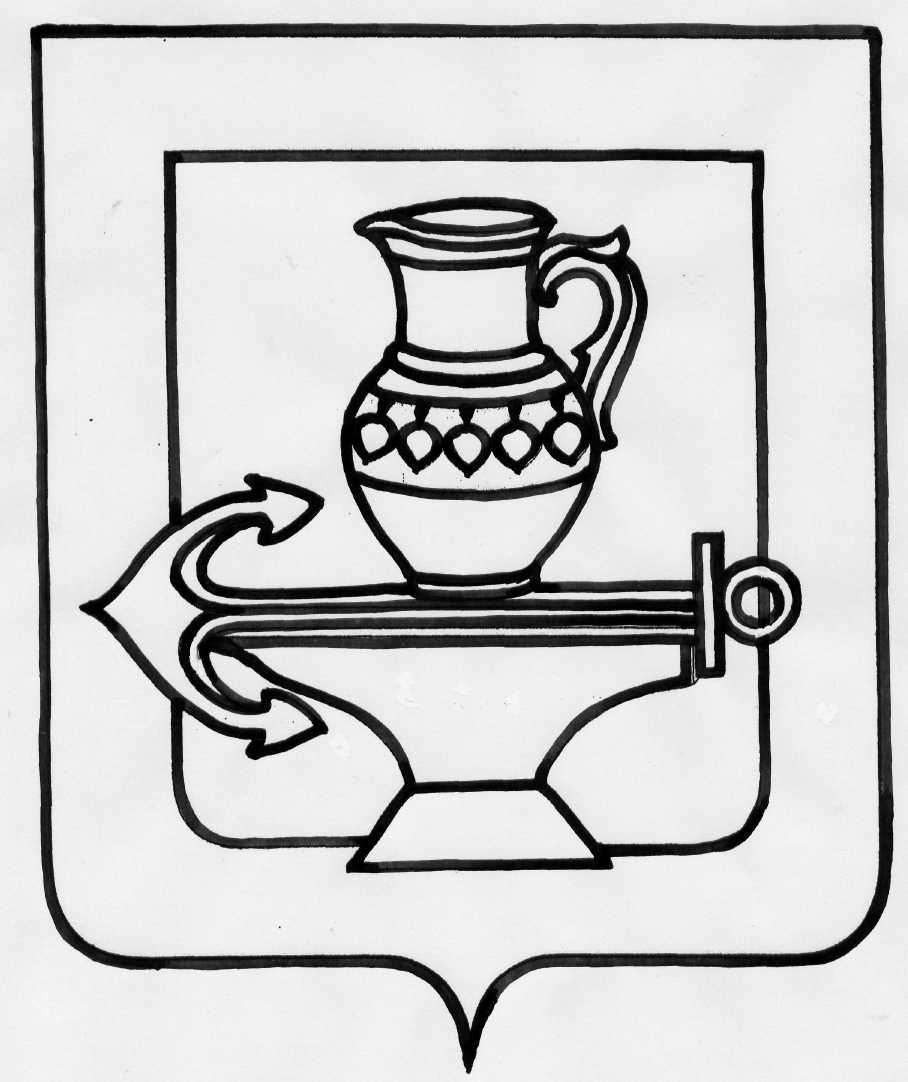 Об утверждении сводного доклада о ходе реализации и об оценке эффективности о реализации и проведения оценки эффективности реализации муниципальных программ сельского  поселения Боринский сельсовет Липецкого муниципального района Липецкой области Российской Федерации  программ за 2018 год  № п./п.ПрограммаПодпрограммаПодпрограммаВ бюджете Исполнение на 01.01.2019 %1Муниципальная  программа"Устойчивое развитие сельского поселения Боринский сельсовет Липецкого муниципального района на 2014-2024 годы"Подпрограмма "Повышения уровня благоустройства на территории Боринского сельского поселения в 2014-2024 г.г."Подпрограмма "Повышения уровня благоустройства на территории Боринского сельского поселения в 2014-2024 г.г."13 408,512 751,595,11Муниципальная  программа"Устойчивое развитие сельского поселения Боринский сельсовет Липецкого муниципального района на 2014-2024 годы"Подпрограмма "Развитие социальной сферы в Боринском сельском поселении в 2014-2024г.г."Подпрограмма "Развитие социальной сферы в Боринском сельском поселении в 2014-2024г.г."31 616,710 749,1341Муниципальная  программа"Устойчивое развитие сельского поселения Боринский сельсовет Липецкого муниципального района на 2014-2024 годы"Подпрограмма "Обеспечение безопасности человека на территории Боринского сельского поселения в 2014-2024г.г."Подпрограмма "Обеспечение безопасности человека на территории Боринского сельского поселения в 2014-2024г.г."80,0001Муниципальная  программа"Устойчивое развитие сельского поселения Боринский сельсовет Липецкого муниципального района на 2014-2024 годы"Подпрограмма "Создание системы эффективного муниципального управления в Боринском сельском поселении на 2014-2024г.г."Подпрограмма "Создание системы эффективного муниципального управления в Боринском сельском поселении на 2014-2024г.г."8 158,97 236,388,7           Итого           Итого           Итого           Итого53 264,130 736,957,7%2Муниципальная  программа "Энергосбережение и повышение энергетической эффективности в сельском поселении  Боринский сельсовет Липецкого муниципального района на 2014-2024 годы"743,0417,556,2%         Итого         Итого         Итого         Итого743,0417,556,2%3Муниципальная  программа"Использование и охрана земель на территоррии сельского поселения Боринский сельсовет Липецкого муниципального района Липецкой области Российской Федерации на 2016-2024г.г."Муниципальная  программа"Использование и охрана земель на территоррии сельского поселения Боринский сельсовет Липецкого муниципального района Липецкой области Российской Федерации на 2016-2024г.г."4,00,00ИтогоИтогоИтогоИтого4,00,004.Муниципальная  программа "Формирование современной городской среды на территории сельского поселения Боринский сельсовет Липецкого муниципального района на 2018-2022 годы"Муниципальная  программа "Формирование современной городской среды на территории сельского поселения Боринский сельсовет Липецкого муниципального района на 2018-2022 годы"974,5199,920,5ИтогоИтогоИтогоИтого974,5199,920,5ВСЕГОВСЕГОВСЕГО54 985,631 354,357%№ п./п.Эффективность реализации муниципальной программы в отчетном периодеЗначение в отчетном финансовом году критерия эффективности реализации муниципальной программы Наименование муниципальной программы1Высокая 300.<=Э 301,1<=330Муниципальная программа Липецкого муниципального района " Устойчивое развитие сельского поселения Боринский сельсовет Липецкого муниципального района на 2014-2024 годы"2Высокая 300.<=Э 324,7<=330 Муниципальная программа» Энергосбережение и повышение энергетической эффективности" сельском поселении Боринский сельсовет Липецкого муниципального района на 2014-2024 годы"3НеудовлетворительнаяЭ96,6<=280Муниципальная  программа"Использование и охрана земель на территоррии сельского поселения Боринский сельсовет Липецкого муниципального района Липецкой области Российской Федерации на 2016-2024г.г."4.НеудовлетворительнаяЭ 167,5<=280Муниципальная  программа "Формирование современной городской среды на территории сельского поселения Боринский сельсовет Липецкого муниципального района на 2018-2022 годы"    - Удовлетворенность населения деятельностью органов местного самоуправления,   %;      - Удовлетворенность населения качеством услуг в сфере культуры,  %;-№ п./п.Наименование показателей и индикаторов Установленное целевое значение индикатора и показателя (TNi) Фактическое значение индикатора и показателя (Tfi) Степень достижения i-индикатора и показателя (Ei 1Индикатор 1Удовлетворенность населения деятельностью органов местного самоуправления706085,72Индикатор 2Удовлетворенность населения качеством услуг в сфере культуры7080114,3Наименование мероприятий Запланированные бюджетные ассигнования на реализацию МП в соответствующем периоде (ЗП) Фактическое использование бюджетных ассигнований на реализацию МП в соответствующем периоде (ЗФ) Полнота использования бюджетных ассигнований (П) Муниципальная  программа «Устойчивое развитие сельского поселения Боринский сельсовет Липецкого муниципального района на 2014-2024 годы"53 264,130 736,957,7 Подпрограмма "Повышение уровня благоустройства "13 408,512 751,595.1 Расходы на уличное освещение6420,05902,892Содержание мест захоронения335,0333,099Озеленение территории32,031,799Прочие мероприятия6421,56140,695Организация сбора и вывоза мусора380,0343,490 Подпрограмма» Развитие социальной сферы "31 616,710 749,134Развитие культуры 4 531,44 486,399Развитие физической культуры100,088,889Строительство Центра культурного развития с.Боринское26 985,36 174,122,9Подпрограмма "Обеспечение безопасности человека "80,000 Обеспечение пожарной безопасности 80,000Подпрограмма "Создание системы эффективного муниципального управления "8 158,97 236,388,7Муниципальное управление122,0105,086Совершенствование системы управления муниципальным имуществом и земельными участками сельского поселения152,7100,266Другие общегосударственные вопросы352,6298,184,5Расходы на содержание главы сельского поселения1 006,71 006,599,9Расходы на содержание работников органов местного самоуправления Боринского сельского поселения5 702,15 420,195Межбюджетные трансферты муниципальному району на передачу полномочий по вопросам местного значения172,8172,8100Социальная поддержка отдельных категорий граждан150,0133,889№ п.п.Наименование показателейУстановленное целевое значение индикатора и показателя (TNi) Фактическое значение индикатора и показателя (Tfi) Степень достижения i-индикатора и показателя (Ei 1Индикатор 1 Доля снижения потребления энергетических ресурсов учреждениями, финансируемыми из бюджета поселения302996,7№ п./п.Наименование мероприятий Запланированные бюджетные ассигнования на реализацию МП в соответствующем периоде (ЗП) Фактическое использование бюджетных ассигнований на реализацию МП в соответствующем периоде (ЗФ) Полнота использования бюджетных ассигнований (П) 1Замена лам накаливания на энергосберегающие200,0198,699,32Модернизация сетей уличного освещения220,60,00,03Модернизация и реконструкция систем теплоснабжения с применением энергосберегающего оборудования322,3219,067,7Итого742,9417,656,2№ п.п.Наименование показателейУстановленное целевое значение индикатора и показателя (TNi) Фактическое значение индикатора и показателя (Tfi) Степень достижения i-индикатора и показателя (Ei 1Индикатор 1 улучшение качественных характеристик земель;эффективное использование земель302996,7№ п./п.Наименование мероприятий Запланированные бюджетные ассигнования на реализацию МП в соответствующем периоде (ЗП) Фактическое использование бюджетных ассигнований на реализацию МП в соответствующем периоде (ЗФ) Полнота использования бюджетных ассигнований (П) 1Посадка кустарников и деревьев на участках подверженных водной эрозии, укрепление берегов в черте населенных пунктов2,00,00,02Агрохимическое обследование почвы при выявлении фактов отравления, загрязнения вследствие нарушения правил обращения с удобрениями, ядохимикатами или иными опасными химическими и биологическими веществами2,00,00,0№ п.п.Наименование показателейУстановленное целевое значение индикатора и показателя (TNi) Фактическое значение индикатора и показателя (Tfi) Степень достижения i-индикатора и показателя (Ei 1Повышение уровня благоустройства территорий сельского поселения Боринский сельсовет20525№ п./п.Наименование мероприятий Запланированные бюджетные ассигнования на реализацию МП в соответствующем периоде (ЗП) Фактическое использование бюджетных ассигнований на реализацию МП в соответствующем периоде (ЗФ) Полнота использования бюджетных ассигнований (П) 1Благоустройство общественных территорий сельского поселения Боринский сельсовет474,5199,942,12Благоустройство дворовых территорий сельского поселения Боринский сельсовет 500,00,00,0Итого:974,5199,920,5